                       НАРОДНО ЧИТАЛИЩЕ „РАЗВИТИЕ-1897г.“ ГР.БРЕГОВО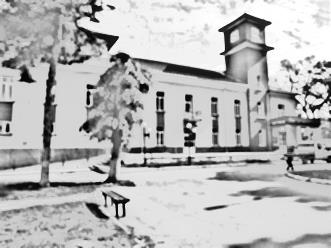                    =================================                       гр.Брегово, обл.Видин, email : razvitie-1897.bregovo@abv.bg;  0885 823 159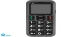 ПЛАН-ПРОГРАМАЗА ДЕЙНОСТТА НА НАРОДНО ЧИТАЛИЩЕ „РАЗВИТИЕ -1897г.” ЗА 2023 г.ВЪВЕДЕНИЕ: Настоящата програма за развитие на читалищната дейност в гр.Брегово се създава в изпълнение на чл. 26а, ал. 2 от Закона на народните читалища.Народно читалище „Развитие -1897г.” е доброволна самоуправляваща се културно-просветна организация с нестопанска цел, която изпълнява и държавни културно-просветни задачи в областта на културата, социалната сфера и образованието и е регистрирана съгласно разпоредбите на Закона за народните читалища и в съответствие с разпоредбите на Закона за юридическите лица с нестопанска цел. То е изградено на принципите на демократизма, доброволността и автономията и осъществява дейността си в обществена полза.Съгласно ЗНЧ и ЗЮЛНЦ читалището е регистрирано и е вписано в регистъра на сдруженията с нестопанска цел при Видински окръжен съд с Решение № 36 от 22.10.1997 г. по фирмено дело № 145/1997 г.. Последни вписани промени в Агенция по вписванията гр. Видин са на 26.05.2022 г. с Удостоверение изх. № 20220526111205 от 26.05.2022 г. Председателството на читалището се осъществява от Председател Жасмина Красимирова Генчева. Предстои Отчетно-изборно събрание през март 2023 г.Съгласно ЗНЧ читалището е вписано в Регистъра на народните читалища към Министерство на културата под № 539 .Съгласно ЗОБ библиотеката при читалището е вписана в регистъра на Министерство на културата под № 1295 .Изготвянето на програмата за 2023 г. цели обединяване на усилията за развитие и утвърждаване на читалището, като важна обществена институция, реализираща културната идентичност на града, както и да се засили обществената ú роля като традиционен културен и образователен център.Основните направления и приоритети в дейността на читалището произтичат от ЗНЧ, ЗОБ, общинската културна политика, осъществявана на основата на съществуващата нормативна уредба и чрез изпълнението на културния календар. А.ОСНОВНИ ЦЕЛИ И ПРИОРИТЕТИ:Осигуряване на устойчива подкрепа на читалището за реализирането на основната му дейност и развитието на съвременни форми на работа. Стимулиране на читалищните дейности за съхранението и популяризирането на българските културни традиции, нематериалното културно наследство.Кандидатстване по проекти и програми за набавяне на финансови средства за подобряване на материално-техническата база.Участие в организираните за обучение семинари, кръгли маси, дискусии, работни срещи по проблемите на читалищата с цел повишаване компетенциите на работещите в тях; 2.     Разширяване обхвата на дейността на читалището в обществено значими сфери, като социалната и информационно-консултантската.Формиране на читалището като място за общуване и контакти, успешни социални практики и дарителски акции, повишаване ролята на читалището за социална и културна интеграция на различните социални общности.Участие в местното самоуправление и процесите на развитие на гражданското общество, участие в разработването на местни стратегии и превръщането на читалището във фактор за обществен диалог.Насърчаване на трансграничното сътрудничество в областта на културата. Установяване на трайни и ползотворни контакти и участие на читалището в културни мрежи. Участие в интеграционните процеси и засилване междукултурния диалог.  Б. ДЕЙНОСТИ:  БИБЛИОТЕЧНА ДЕЙНОСТКато неразделна част от читалището библиотеката активно ще участва в организирането на културния живот в града, общината, областта, региони и в национален мащаб. Дейността на библиотеката през 2023 г. ще включва:Организиране на индивидуална и културно-масова дейност с различни целеви групи: (деца, ученици, възрастни); обособяване на тематични кътове по повод празници и годишнини; предоставяне на онлайн информация и представяне на презентации, посветени на значими събития и личности;Организиране на литературни четения, посещения на деца и ученици в библиотеката с цел запознаване с правилата на обслужване на читателите и повишаване на читателския интерес към книгата;Обогатяване знанията на работник в библиотека чрез участие в организирани обучения.   ХУДОЖЕСТВЕНО-ТВОРЧЕСКА ДЕЙНОСТ:Повишаване на качеството на предлагания от читалището художествен продукт по повод различни чествания;Организиране на клубове, певчески и танцови състави, духова музика;Активно участие на художествено–творческите форми в културните прояви в община Брегово;Пресъздаване на обичаи и празници от Културния календар;Участие в общински, регионални, национални и други конкурси и фестивали;Да продължи дейността на самодейни състави.За развитието на художествено-творческата дейност на читалището ще се осигурят средства от субсидии, членски внос, дарения и собствени средства от стопанска дейност. СОЦИАЛНА ДЕЙНОСТ:Реализиране на инициативи и включване в проекти със социална насоченост с цел социална и културна интеграция на различни социални общности, включително такива в риск, неравностойно положение, етнически групи и др.;Организиране на инициативи за оказване на помощ на възрастни хора и деца в неравностойно положение.Ангажираност на екипа на Читалище „Развитие – 1897г.” с деца и младежи участници в читалищни дейности. СТОПАНСКА ДЕЙНОСТ:Приходите от членски внос, културно-просветна дейност, дарения и др. се регистрират чрез издаване на касова бележка от Квитанционна книга. Тези приходи се третират като присъщи на читалището съгласно ЗКПО.  В. МАТЕРИАЛНО-ТЕХНИЧЕСКАТА БАЗА . ПОДДЪРЖАНЕ И РАЗВИТИЕСградата на НЧ „Развитие-1897г.” е публична общинска собственост с идентификатор по КК 06224.201.16 предоставена за безвъзмездно ползване и управление за срок от 11 години / Решение № 62, взето с Протокол №10/08.09.2016 г. на Общински съвет - Брегово масивна двуетажна самостоятелна сграда 445 кв.м. и към нея масивна триетажна самостоятелна сграда 160 кв.м .Сградата на НЧ”Развитие -1897г.” е ремонтирана основно външно и вътрешно през 2019 година по проект на Община Брегово, по подмярка 7,2,“Ремонт и оборудване на НЧ „Развитие-1897г.“  за сумата от 372 215,53лв.За поддръжка и обзавеждане на сградата да се осигурят средства от проекти, държавна субсидия и от стопанска дейност на читалището.Г. УПРАВЛЕНИЕ НА ЧОВЕШКИТЕ РЕСУРСИ 1. За пълноценна работа на читалището да се осигурят щатни бройки за Читалищен секретар, Работник библиотека и чистач-хигиенист. Останалите дейности: художествен, музикален ръководител и хореографи ще се осигурят чрез граждански договори. 2. За счетоводни услуги ще се ползва счетоводна кантора чрез подписан Договор за предоставяне на целогодишни счетоводни услуги.. 3. За изграждане капацитета на читалището да се съдейства за участието на служителите и работниците в семинари и други обучителни форми. 4. ЧН да осигури условия за работа, съответстващи на нормите, залегнали в КТ, КСО, Правилника за вътрешния трудов ред и другите нормативни актове. 5. За възнаграждения и осигуровки на читалищните работници на трудов договор, ЗЗБУТ, наетите на граждански договори и счетоводни услуги да се осигурят средства от субсидии, стопанска дейност и др. Програмата за дейността на НЧ „Развитие -1897г.” гр.Брегово  е приета на заседание на Читалищното Настоятелство с Протокол № 3/ 04.11.2022г. с Решение № 2 и съгласно чл.34 от Устава на читалището ще се разгледа на Общото годишно събрание през март 2023 г. Прилагаме приложение №1 /Проект/- Културен календарен план на мероприятията за 2023 година. Жасмина Генчева:Председател на НЧПриложение №1		ПРОЕКТКУЛТУРЕН КАЛЕНДАРЕН ПЛАН НА МЕРОПРИЯТИЯТА на НЧ „Развитие -1897г.” гр.Брегово  за  2023 ГОДИНА:За осигуряване културните прояви по Културен календар 2023г. са необходими 49 750лв. от държавна субсидия, Общинска субсидия, членски внос и дарения/спонсори.ДАТАМЯСТОКУЛТУРНА ПРОЯВАОРГАНИЗАТОР/ ИЗАКОНТАКТИСоб. приносОт дарения/ От общи ната21.01съботаГр.БреговоПред НЧБабин ден. Народен обичай и увеселение на жените от община Брегово. ХоротекаНародно читалище„Развитие 1897г.”150 лв14.02Гр.БреговоПред НЧТрифон Зарезан. Ритуал„Зарязване”, Духова музика.Община Брегово, Народно читалище„Развитие 1897г.”200лв.––19.02Гр.БреговоФоайето на читалищетоИзложба на тема „ Апостола на свободата Васил Левски“. 150г. от обесването на АпостолаСУ,Библиотека–15 – 28февруариГр.БреговоФоайето на читалищетоРаботилница „Празник на Мартеницата” и  „Сръчни ръце“Народно читалище„Развитие 1897г.”100 лв1 мартГр.Брегово, Празник на мартеницата.Посещение в детската градина с Баба Марта и др.институцииНародно читалищеЦРД, МКБППМН1 мартГр.Брегово, ДЕН НА САМОДЕЕЦА- хоротекаНародно читалищеГр.Брегово, ЦРД, МКБППМН150 лв02.03Гр.БреговоПред НЧ Малки и големи, ръка за ръка в национална носия на хорото по повод Нац.празник на България-03.03.2023г.Народно читалищеГр.Брегово, ЦРД, МКБППМН, ДГ,СУ, община Брегово1000лв.13-14 априлГр.БреговоФоайето на читалищетоИзложба от рисунки и боядисване на яйца .Народно читалищеЦРД, МКБППМН, ДГ100лв.15априлГр.БреговоПред НЧВеликденско хоро.Народно читалище200лв.22.04Гр.БреговоБиблиотеката в читалищетоСветовен ден на книгата иавторското право. Среща с деца от ДГ и СУ.Библиотека приНародно читалище1 майГр.БреговоПред НЧДен на труда – общоградско празненство.Народно читалище, община Брегово–11 майГр.БреговоМеждународен ден на библиотекаряНародно читалищеДен в читалнята01 юниГр.БреговоДен на детето. Рисуване по асфалт на площада;Детски игриНародно читалище, ЦРД, МКБППМНЮни –АвгустГр.БреговоЛято в библиотекатаЗанимателни игри и четене на книгиБиблиотека при НЧЦРД, МКБППМН–17-20.08.Гр.БреговоФолклорен фестивалНародно читалищеОбщина Бреговоспонсори40 000лв.3000лв.3000 лв6 септ.Гр.БреговоОзвучаване на площадаНародно читалище––22 септ.Гр.БреговоПолагане на венци и цветя пред паметника и озвучаване на площадаНародно читалищеОбщина Брегово01.11.Гр.Брегово, Ден на будителите. Изложба на детски рисункиНародно читалище ЦРД, МКБППМНОбщина––01-23.12.Гр.Брегово, Коледен базар; коледно-новогодишна трапеза, клуб по рисуване-зима;(Изработка на картички)Народно читалище ЦРД, МКБППМН150 лв––31.12.Гр.БреговоПред НЧПосрещане на 2024г.Народно читалище ЦРД, МКБППМНОбщина500 лв2000 лв41750 лв3000лв.5000лв.